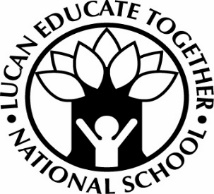                              Lucan educate together national school                   Mount Bellew Way, Willsbrook Road, Lucan, Co Dublin K78 C922 Tel: 01 628 1298Application for junior infants for 2023/2024 School Year onlyPlease read the school’s Admission Policy and Annual Admission Notice prior to making an application*Please note that your child must be 4 by the 31st May 2023 to enrol for the 2023/2024 school yearParents/Guardians should note that in accordance with the Education (Admissions to School) Act 2018 and in line with Section 14 of the Lucan Educate Together Admissions Policy that an offer of admission may not be made or may be withdrawn if it is established that information contained in the application is false or misleading.Parents/Guardians are asked to attach a scan/photo of their child’s birth certificate to their application.   It is the responsibility of the parent / guardian to provide up-to date contact information as detailed above and to advise the school of any changes to these details. The school is not liable for any issues arising where parents/guardians fail to do so.Child’s Name:Male / FemaleMale / FemaleMale / FemaleMale / FemaleDate of Birth:*PPS No:PPS No:Parent/Guardian Name:(1)(2)(1)(2)(1)(2)(1)(2)(1)(2)(1)(2)(1)(2)(1)(2)(1)(2)(1)(2)Address:Address:Telephone:  Home:Home:Mobile (1):Mobile (1):Mobile (1):Mobile (1):Mobile (1):Mobile (2):Mobile (2):Mobile (2): Email Address(1)(2)(1)(2)(1)(2)(1)(2)(1)(2)(1)(2)(1)(2)(1)(2)(1)(2)(1)(2)Does your child have a sibling already attending Lucan Educate Together?Does your child have a sibling already attending Lucan Educate Together?Does your child have a sibling already attending Lucan Educate Together?Does your child have a sibling already attending Lucan Educate Together?Does your child have a sibling already attending Lucan Educate Together?Does your child have a sibling already attending Lucan Educate Together?Does your child have a sibling already attending Lucan Educate Together?Yes / NoYes / NoIf yes, sibling’s name:If yes, sibling’s name:Sibling’s current ClassSibling’s current ClassSibling’s current ClassSibling’s current ClassPre-school Attended:Pre-school Attended:Pre-school Attended:Pre-school Attended:Pre-school Attended:Pre-school Attended:Pre-school Attended:Pre-school Attended:Pre-school Attended:Pre-school Attended:Pre-school Attended:Has your child been referred for an assessment?Has your child been referred for an assessment?Has your child been referred for an assessment?Has your child been referred for an assessment?Has your child been referred for an assessment?Has your child been referred for an assessment?Has your child been referred for an assessment?Yes / NoYes / NoIs your child currently on a waiting list for assessment?Is your child currently on a waiting list for assessment?Is your child currently on a waiting list for assessment?Is your child currently on a waiting list for assessment?Is your child currently on a waiting list for assessment?Is your child currently on a waiting list for assessment?Is your child currently on a waiting list for assessment?Yes / NoYes / NoDoes your child have any additional / special educational needs?Does your child have any additional / special educational needs?Does your child have any additional / special educational needs?Does your child have any additional / special educational needs?Does your child have any additional / special educational needs?Does your child have any additional / special educational needs?Does your child have any additional / special educational needs?Yes / NoYes / NoDoes your child have any difficulties with speech and language?Does your child have any difficulties with speech and language?Does your child have any difficulties with speech and language?Does your child have any difficulties with speech and language?Does your child have any difficulties with speech and language?Does your child have any difficulties with speech and language?Does your child have any difficulties with speech and language?Yes / NoYes / NoDoes your child have a diagnosis of Autism / ASD? Does your child have a diagnosis of Autism / ASD? Does your child have a diagnosis of Autism / ASD? Does your child have a diagnosis of Autism / ASD? Does your child have a diagnosis of Autism / ASD? Does your child have a diagnosis of Autism / ASD? Does your child have a diagnosis of Autism / ASD? Yes / NoYes / NoIf answering “Yes” to any of the above, please briefly outline below details of your child’s specific needs.  Please note that you will need to provide reports, such as: Psychologist’s Report, Speech & Language Report, Occupational Therapy Report etc. when you are accepting the place.If answering “Yes” to any of the above, please briefly outline below details of your child’s specific needs.  Please note that you will need to provide reports, such as: Psychologist’s Report, Speech & Language Report, Occupational Therapy Report etc. when you are accepting the place.If answering “Yes” to any of the above, please briefly outline below details of your child’s specific needs.  Please note that you will need to provide reports, such as: Psychologist’s Report, Speech & Language Report, Occupational Therapy Report etc. when you are accepting the place.If answering “Yes” to any of the above, please briefly outline below details of your child’s specific needs.  Please note that you will need to provide reports, such as: Psychologist’s Report, Speech & Language Report, Occupational Therapy Report etc. when you are accepting the place.If answering “Yes” to any of the above, please briefly outline below details of your child’s specific needs.  Please note that you will need to provide reports, such as: Psychologist’s Report, Speech & Language Report, Occupational Therapy Report etc. when you are accepting the place.If answering “Yes” to any of the above, please briefly outline below details of your child’s specific needs.  Please note that you will need to provide reports, such as: Psychologist’s Report, Speech & Language Report, Occupational Therapy Report etc. when you are accepting the place.If answering “Yes” to any of the above, please briefly outline below details of your child’s specific needs.  Please note that you will need to provide reports, such as: Psychologist’s Report, Speech & Language Report, Occupational Therapy Report etc. when you are accepting the place.If answering “Yes” to any of the above, please briefly outline below details of your child’s specific needs.  Please note that you will need to provide reports, such as: Psychologist’s Report, Speech & Language Report, Occupational Therapy Report etc. when you are accepting the place.If answering “Yes” to any of the above, please briefly outline below details of your child’s specific needs.  Please note that you will need to provide reports, such as: Psychologist’s Report, Speech & Language Report, Occupational Therapy Report etc. when you are accepting the place.If answering “Yes” to any of the above, please briefly outline below details of your child’s specific needs.  Please note that you will need to provide reports, such as: Psychologist’s Report, Speech & Language Report, Occupational Therapy Report etc. when you are accepting the place.If answering “Yes” to any of the above, please briefly outline below details of your child’s specific needs.  Please note that you will need to provide reports, such as: Psychologist’s Report, Speech & Language Report, Occupational Therapy Report etc. when you are accepting the place.Does your child speak and understand English?Does your child speak and understand English?Does your child speak and understand English?Does your child speak and understand English?Does your child speak and understand English?Does your child speak and understand English?Does your child speak and understand English?Yes / NoYes / NoHave you read and do you accept the Admissions Policy for Lucan Educate Together?Have you read and do you accept the Admissions Policy for Lucan Educate Together?Have you read and do you accept the Admissions Policy for Lucan Educate Together?Have you read and do you accept the Admissions Policy for Lucan Educate Together?Have you read and do you accept the Admissions Policy for Lucan Educate Together?Have you read and do you accept the Admissions Policy for Lucan Educate Together?Have you read and do you accept the Admissions Policy for Lucan Educate Together?Yes/NoYes/NoCompleted by (Name of Parent/Guardian):Completed by (Name of Parent/Guardian):Date:Date: